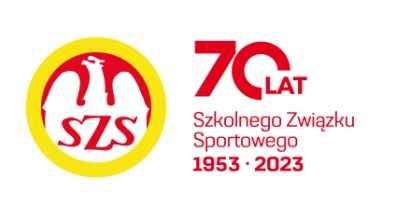 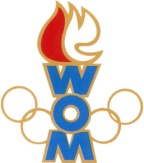 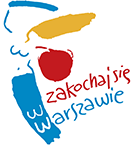 Komunikat organizacyjny zawodów finałowychLVI Warszawskiej Olimpiady MłodzieżyBŁĘKITNA  SZTAFETA - wielobój łyżwiarski dla dziewczątZŁOTY KRĄŻEK - wielobój łyżwiarski dla chłopcówOrganizatorOrganizatorem zawodów jest Szkolny Związek Sportowy Warszawy i Województwa Mazowieckiego oraz Warszawskie Towarzystwo Łyżwiarskie „STEGNY” Telefon  kontaktowy – Grzegorz Kałowski 602-389-070Miejsce i terminTorwar II Warszawa ul. Łazienkowska 6aFinał 		30  marca 2023r.  godz. 10,15-14,00	Błękitna Sztafeta	dziewczęta		31  marca 2023r.  godz. 10,15-14,00	Złoty krążek		chłopcySzatnie zawodnicze, szatnia ogólnodostępna: 30.03.2023 w godz. 9.15-15.00 31.03.2023 w godz. 9.15-15.00  Zgłoszenia Szkół przez system srs.szs.pl . Szkoły bez zgłoszenia w SRS nie będą klasyfikowane w zawodachoraz wg wzoru zgłoszenia do dnia 25.03.2023r. na email: grzegorz.kalowski@interia.plRegulaminy WOM W zawodach biorą udział zawodnicy/czki rocznik 2010 i młodsi – z jednej szkoły podstawowej. BŁĘKITNA  SZTAFETA - wielobój łyżwiarski dla dziewcząt1. UczestnictwoW zawodach biorą udział dziewczęta. Drużyna składa się z 6 zawodniczek   z jednej szkoły.2. Program zawodówA - jazda przodemB - jazda tyłemC - jazda slalomemD - jazda w ósemkę3. Sposób przeprowadzenia zawodówW każdej konkurencji startuje 5 zawodniczek dowolnie wybranych z 6 zgłoszonych. Każdą konkurencję zawodniczki wykonują dwa razy. Do punktacji liczy się lepszy rezultat. Suma czasów wszystkich zawodniczek w biegu stanowi czas drużyny. Suma czasów  4 konkurencji stanowi o wyniku zespołuRegulaminy szczegółowe konkurencji :Lodowisko - ustawienie drużynLodowisko ma następujące wymiary : długość przynajmniej 35 m, szerokość 20 m. Odległość od linii startu do linii półmetka wynosi 27 m.W odległości 1 m od linii startu/mety zaznacza się linię przerywaną .Ustawienie drużyn przed konkurencjami A,B,C i D jednakowe ; zawodniczki stoją jedna za drugą, pierwsza na linii startuKonkurencja A - jazda przodemNa sygnał startera pierwsza zawodniczka startuje jadąc przodem, dojeżdża do półmetka, objeżdża ustawioną tyczkę i wraca do mety.Kolejna zawodniczka startuje kiedy łyżwy poprzedniczki miną linię mety.Sędziowie zatrzymują stopery gdy ostatnia zawodniczka minie linię metyKonkurencja B - jazda tyłemPrzebieg taki sam jak w konkurencji A z tym, że zawodniczki cały czas jadą tyłemKonkurencja C - jazda slalomemNa torze ustawionych jest 6 tyczek, pierwsza w odległości 5 m od linii startu, następne  co 3 m. Zawodniczka jedzie slalomem pomiędzy tyczkami mijając je kolejno raz z prawej, raz z lewej strony. Po dojechaniu do półmetka objeżdża go i slalomem wraca do metyKonkurencja  D - jazda po ósemce Na lodowisku ułożony jest tor. Oś podłużna ósemki wynosi 26 m., oś poprzeczna każdego z kół 13 m. Drużyna ustawia się do startu w rzędzie na osi podłużnej. Linię startu/ mety określa linia ukośna w środku linii podłużnej. Zawodniczka zaczyna jazdę po ósemce w dowolnym kierunku.Przewidziane kary- za ustawienie bokiem przy starcie do konkurencji A,B,C i D		- 0,3 sek.- w jeździe tyłem; za jazdę przodem dla nabrania rozpędu		- 0,5 sek.- za przedwczesny start ( w granicach 1 m )				- 0,2 sek.- za przedwczesny start ( większy niż 1 m )				- dyskwalifikacjaUWAGA: KAŻDEGO UCZESTNIKA ZAWODÓW OBOWIĄZUJE JAZDA W KASKACH OCHRONNYCH.ZŁOTY KRĄŻEK - wielobój łyżwiarski dla chłopców1. UczestnictwoW zawodach biorą udział 6 osobowe zespoły chłopców z jednej szkoły2. Program zawodówA - jazda przodem z prowadzeniem krążkaB - jazda tyłem z kijem hokejowymC - jazda slalomem z prowadzeniem krążkaD - strzelanie krążkiem do bramki3. Sposób przeprowadzenia zawodówW każdej  konkurencji startuje po 5 zawodników ( dowolnie wybranych z 6 zgłoszonych ). Na wynik końcowy zespołu składa się suma czasów  z 4 konkurencji.UWAGA !  Organizator nie zapewnia kijów i krążków hokejowychLodowisko - ustawienie drużynLodowisko ma następujące wymiary : długość przynajmniej 35 m, szerokość - 20 m. Długość od linii startu do półmetka wynosi 27 m. Na linii półmetka ustawiona jest tyczka. Ustawienie drużyn do wszystkich konkurencji jednakowe; zawodnicy stają jeden za drugim, pierwszy na linii startu.Konkurencja A - jazda przodem z prowadzeniem krążkaNa sygnał startera zawodnik startuje prowadząc kijem krążek leżący w chwili startu przed linią startową. Zawodnik prowadzi krążek w dowolny sposób. Po okrążeniu półmetka zawodnik wraca do mety prowadząc krążek w ten sam sposób.Kolejny zawodnik startuje w chwili przejęcia krążka za linią mety, podanego z pola podań.W przejęciu krążka za linią mety mogą pomagać inni członkowie zespołu. Sędziowie wyłączają stopery gdy łyżwy ostatniego zawodnika i krążek miną linię mety.Przewidziane kary :- za podanie krążka z odległości dalszej niż 10 m od mety		- dyskwalifikacja- za podanie z pola przedwczesnych podań				- 1 sek.- za przedwczesny start ( przejęcie krążka w polu podań )		- 0,5 sek.- za przejęcie krążka w polu przedwczesnych podań			- dyskwalifikacjaKonkurencja  B - jazda tyłem z kijem hokejowymNa sygnał startera stojący tyłem do kierunku jazdy zawodni startuje jadąc tyłem dojeżdża do półmetka, okrąża go i w ten sam sposób wraca do mety.Zawodnik może startować przekładanką z ustawienia tyłem.W czasie jazdy łopatkę kija należy trzymać cały czas na lodzie.Jeżeli zawodnik wykroczy poza wyznaczony dla niego tor, a nie przeszkodzi zawodnikowi drużyny przeciwnej nie otrzymuje kary, jeżeli przeszkodzi - drużyna otrzymuje 0,5 sek. karyJeżeli drużyna poszkodowana w sposób wyraźny traci na tym zdarzeniu może zażądać powtórzenia konkurencji ( jadąc ponownie z drużyną która zawiniła )Przewidziane kary :- za przedwczesny start ( pole podań )					- 0,5 sek.- za ustawienie bokiem przy starcie					- 0,3 sek.- za trzymanie kija w górze						- 0,2 sek.- za jazdę przodem po upadku ( dla nabrania rozpędu  ) 			- 0,5 sek.Konkurencja  C - jazda slalomem z prowadzeniem krążkaNa trasie ustawionych jest 6 tyczek; pierwsza w odległości 5 m od linii startu , a ostatnia 20 m, pozostałe co 3 m.Na sygnał startera pierwszy zawodnik rozpoczyna jazdę z krążkiem, prowadzi go kijem pomiędzy tyczkami mijając je raz z prawej, raz z lewej strony. Po dojechaniu do ostatniej objeżdża ją i wraca w ten sam sposób do mety.Z miejsca gdzie stoi ostatnia tyczka podaje krążek następnemu zawodnikowi, który zatrzymuje go za linią startu dowolnym sposobem rozpoczyna jazdę.W przypadku ominięcia bramki ( nie przejechania przez jej światło ) zawodnik powinien zawrócić i prawidłowo objechać ominiętą tyczkę. W przypadku przewrócenia tyczki jadący zawodnik może postawić ją sam, lub  musi ją postawić zawodnik jadący w następnej kolejności. Ostatni zawodnik musi postawić tyczkę sam i dopiero dalej kontynuować jazdę.Przewidziane kary :- za przejęcie krążka przed linią startu					- 0,2 sek.- za nie przejechanie światła bramki					- dyskwalifikacjaKonkurencja D  - jazda ze strzałem na bramkęW odległości 10 m od startu znajduje się linia poprzeczna rozpoczynająca pole strzału, 5 m dalej znajduje się linia kończąca pole strzału. W odległości 8 m od niej ustawiona jest bramka o wymiarach 120 x 50 cm z deską o szerokości 10 cm ograniczającą światło bramki od dołu.Każdy zawodnik ma swój krążek.Na sygnał startera zawodnik startuje prowadząc krążek i w pasie wyznaczonym dwoma liniami oddaje strzał na bramkę, objeżdża ją i wraca najkrótszą drogą do mety. Następny zawodnik startuje gdy łyżwy poprzednika mina linię mety. Jeżeli strzał został oddany spoza pola strzału uważa się go za niecelny.Przewidziane kary :- za przedwczesny start							- 0,5 sek.Przewidziane premie :- celny strzał ( również odbity od lodu i obramowania bramki )		- 2 sekUWAGA !  ORGANIZATOR  NIE  ZAPEWNIA  KIJÓW I  KRĄŻKÓW HOKEJOWYCHUWAGA: KAŻDEGO UCZESTNIKA ZAWODÓW OBOWIĄZUJE JAZDA W KASKACH OCHRONNYCH.